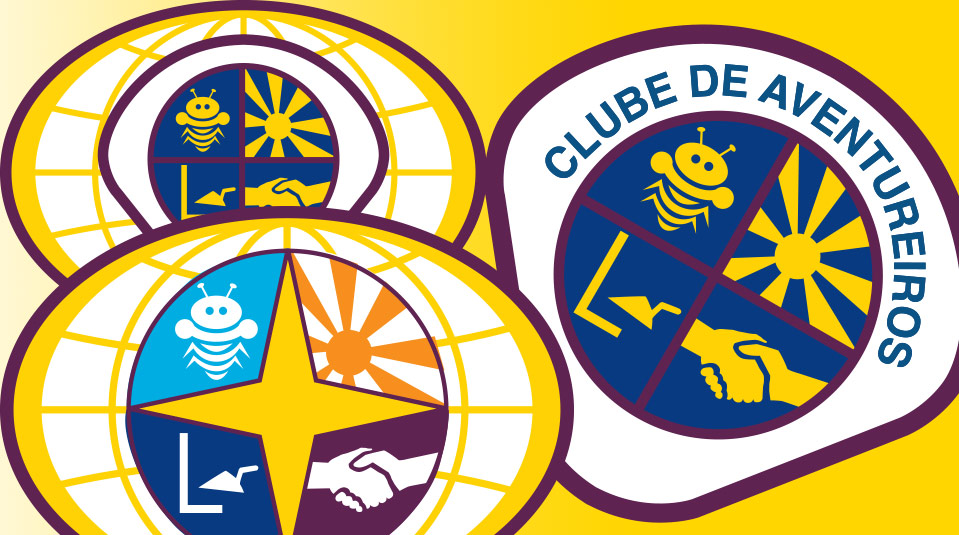 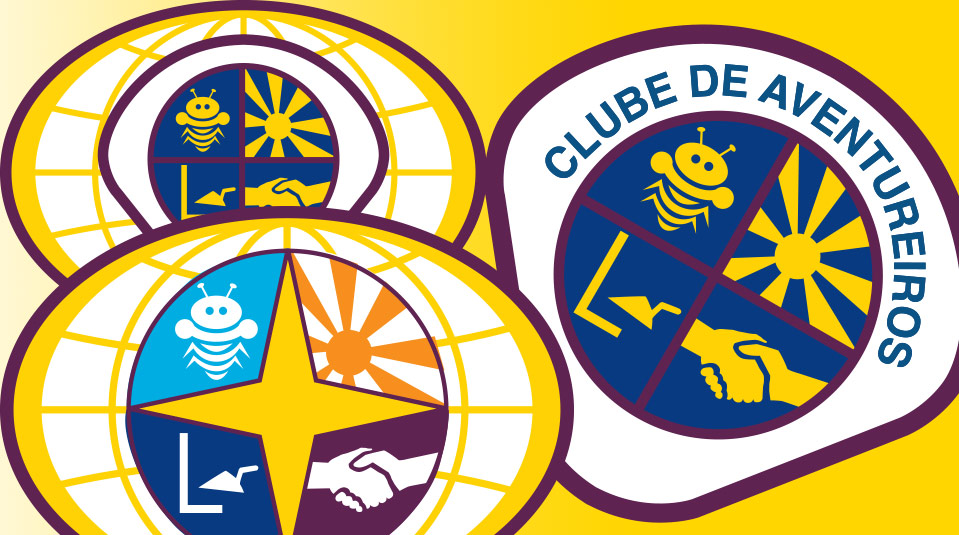 DADOS PESSOAISNome completo: ______________________________________________________________Endereço:__________________________________________________________________________________________________________________________________________________Bairro:___________________________________________ CEP:________________________Telefone:_____________________________________________________________________E-mail:_______________________________________________________________________Clube:_________________________________________________Região_________________Igreja:________________________________________________________________________Distrito:_______________________________________________________________________Associação Paulistana / União Central Brasileira/ Divisão Sul AmericanaDedicatória_______________________________________________________________________________________________________________________________________________________________________________________________________________________________________________________________________________________________________________________________________________________________________________________________________________________________________________________________________________________________________________________________________________________________________________________________________________________________________________________________________________________________________________________________________________________________________________________________________________________________________________________________________________AutógrafosPRÉ-REQUISITOS1) Todo candidato a Líder deverá:a) Ter no mínimo, 18 anos completos para iniciar a Classe de Líder de Aventureiros.
DECLARAÇÃO DE IDADEDeclaro para os devidos fins que na data presente,  que tenho___ anos de idade. Para comprovar o mesmo segue abaixo a cópia de minha cédula de identificação.PRÉ-REQUISITOS1)  Todo candidato a Líder deverá:b) Ser membro batizado da igreja Adventista do Sétimo DiaData:____/_____/______DECLARAÇÃO DE BATISMO____________________________________________________________________________________________________________________________________________________________________________________________________________________________________________________________________________________________________________________ANEXO II (FOTOS DO BATISMO) (OPCIONAL)PRÉ-REQUISITOS1). Todo candidato a Líder deverá:c) Possuir uma carta de recomendação para investidura, por escrito da comissão de sua igreja.ANEXO I (CARTA DE RECOMENDAÇÃO DA IGREJA) (OBRIGATÓRIA)PRÉ-REQUISITOS1) Todo candidato a Líder deverá:d) Estar em harmonia com os princípios da igreja e ser um dizimista fiel.Data:____/_____/______Declaração da IgrejaDeclaro para os devidos fins que:___________________________________________ é membro regular de nossa igreja e o (a) mesmo está em harmonia com os princípios da Igreja Adventista do Sétimo Dia e é dizimista fiel. Não havendo nada que o desabone.Sem mais, Subscrevo-me respeitosamente.________________________________Pr.________________________Pastor Distrital da IASD _______________PRÉ-REQUISITOS2) Ser membro ativo de um clube ou estar participando de uma coordenação distrital ou regional:Clube/Distrito/Região: ____________________________ Data:____/_____/______Relatório de Atuação______________________________________________________________________________________________________________________________________________________________________________________________________________________________________________________________________________________________________________________________________________________________________________________________________________________________________________________________________________________________________________________________________________________________________________________________________________________________________________________________________________________________________________________________________________________________________________________________________________________________________________________________________________________________________________________________________________________________________________________________________________________________________________________________________________________________________________________________________________________________________________________________________________________________________________________________________________________________________________________________________________________________________________________________________________________________________________________________________________________________________________________________________________________________________________________________________________________________________________________________________________________________________________________________________________________________ANEXO II (FOTOS DAS ATIVIDADES) (OPCIONAL)PRÉ-REQUISITOS3) Ter participado do Curso Básico – Diretoria de Aventureiros, promovido pela Associação/MissãoLocal: ____________________________ Data:____/_____/______Relatório de Participação________________________________________________________________________________________________________________________________________________________________________________________________________________________________________________________________________________________________________________________________________________________________________________________________________________________________________________________________________________________________________________________________________________________________________________________________________________________________________Fotos do Evento (OPCIONAL)ANEXO (CERTIFICADO DE PARTICIPAÇÃO NO CURSO) (OBRIGATÓRIA)PRÉ-REQUISITOS4) Ter lido o Manual Administrativo do Clube de Aventureiros:Data de Inicio: ____/____/______Data de término:____/____/______Relatório sobre a leitura.________________________________________________________________________________________________________________________________________________________________________________________________________________________________________________________________________________________________________________________________________________________________________________________________________________________________________________________________________________________________________________________________________________________________________________________________________________________________________________________________________________________________________________________________________________________________________________________________________________________________________________________________________________________________________________________________________________________________________________________________________________________________________________________________________________________________________________________________________________________________________________________________________________________________________________________________________________________________________________________________________________________________________________________________________________________________________________________________________________________________________________________________________________________________________________________________________________________________________________________________________________________________________________________________________________________________________________________________________________________________________________________________________________________________________________________RECOMENDAÇÃO DO CAMPORecomendamos que todo o candidato a classe de liderança tenha concluído as quatro classes regulares do Clube de Aventureiros, desta forma o candidato terá oportunidade de vivenciar as experiências de cada uma das idades e poderá atuar com tranquilidade e segurança no desenvolvimento das classes com os Aventureiros.Classe de Abelhinhas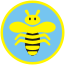 Investido por: ________________________ Data:____/____/______Classe de Luminares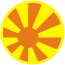 Investido por: ________________________ Data:____/____/_______Classe de Edificadores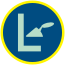 Investido por: ________________________ Data:____/____/_______Classe de Mãos Ajudadoras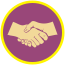 Investido por: ________________________ Data:____/____/_______Nota: É requerido aos participantes completar essa classe, no mínimo em dois anos e, no máximo em três anos.I. Requisitos Básicos1). Fazer o Ano Bíblico Jovem em dois anos e apresentar certificaçãoData de Início: ____/____/______Data de término: ____/____/______Relatório sobre a leitura._____________________________________________________________________________________________________________________________________________________________________________________________________________________________________________________________________________________________________________________________________________________________________________________________________________________________________________________________________________________________________________________________________________________________________________________________________________________________________________________________________________________________________________________I. Requisitos Básicos2). Estudar o livro Salvação e Serviço, e prestar o exame preparado pela DSA , disponível na sua Associação/ MissãoData de Início: ____/____/______Data de término: ____/____/______Relatório sobre o estudo.__________________________________________________________________________________________________________________________________________________________________________________________________________________________________________________________________________________________________________________________________________________________________________________________________________________________________________________________________________________________________________________________________________________________________________________________________________________________________________________________________________________________________________________________________________________________________________________________________________________________________________________________________________________________________________________________________________________________________________________________________________________________________________________________________________________________________________________________________________________________________________________________________________________________________________________________________________________________________________________________________________________________________________________________________________________________________________I. Requisitos Básicos3). Ler o livro Orientação da Criança e apresentar uma reação à leitura de 3 páginasData de Início: ____/____/______Data de término: ____/____/______Relatório sobre a leitura. (Pág. 01)_____________________________________________________________________________________________________________________________________________________________________________________________________________________________________________________________________________________________________________________________________________________________________________________________________________________________________________________________________________________________________________________________________________________________________________________________________________________________________________________________________________________________________________________________________________________________________________________________________________________________________________________________________________________________________________________________________________________________________________________________________________________________________________________________________________________________________________________________________________________________________________________________________________________________________________________________________________________________________________________________________________________________________________________________________________________________________________________________________________________________________________________________________________________________________________________________________________________________________________________________________________________________________________________________________________________________________________________________________________________________________________________________________________________________________________________________________________________________________________________________________Relatório sobre a leitura. (Pág. 02)_____________________________________________________________________________________________________________________________________________________________________________________________________________________________________________________________________________________________________________________________________________________________________________________________________________________________________________________________________________________________________________________________________________________________________________________________________________________________________________________________________________________________________________________________________________________________________________________________________________________________________________________________________________________________________________________________________________________________________________________________________________________________________________________________________________________________________________________________________________________________________________________________________________________________________________________________________________________________________________________________________________________________________________________________________________________________________________________________________________________________________________________________________________________________________________________________________________________________________________________________________________________________________________________________________________________________________________________________________________________________________________________________________________________________________________________________________________________________________________________________________Relatório sobre a leitura. (Pág. 03)_____________________________________________________________________________________________________________________________________________________________________________________________________________________________________________________________________________________________________________________________________________________________________________________________________________________________________________________________________________________________________________________________________________________________________________________________________________________________________________________________________________________________________________________________________________________________________________________________________________________________________________________________________________________________________________________________________________________________________________________________________________________________________________________________________________________________________________________________________________________________________________________________________________________________________________________________________________________________________________________________________________________________________________________________________________________________________________________________________________________________________________________________________________________________________________________________________________________________________________________________________________________________________________________________________________________________________________________________________________________________________________________________________________________________________________________________________________________________________________________________________I. Requisitos Básicos4). Memorizar e explicar o significado do voto e da lei dos aventureirosVOTO: _______________________________________________________________________EXPLICAÇÃO:______________________________________________________________________________________________________________________________________________________________________________________________________________________________________________________________________________________________________________________________________________________________________________________LEI: __________________________________________________________________________EXPLICAÇÃO:______________________________________________________________________________________________________________________________________________________________________________________________________________________________________________________________________________________________________________________________________________________________________________________I. Requisitos Básicos5). Preparar o planejamento anual de um Clube de Aventureiros.Nome do Clube: _____________________________________________IASD: ______________________________________________________Ano: ____1º Semestre2º SemestreI. Requisitos Básicos6). Escrever em duas páginas a história do seu Clube de Aventureiros.Clube: ___________________________________ História do seu clube (Pág. 01)_____________________________________________________________________________________________________________________________________________________________________________________________________________________________________________________________________________________________________________________________________________________________________________________________________________________________________________________________________________________________________________________________________________________________________________________________________________________________________________________________________________________________________________________________________________________________________________________________________________________________________________________________________________________________________________________________________________________________________________________________________________________________________________________________________________________________________________________________________________________________________________________________________________________________________________________________________________________________________________________________________________________________________________________________________________________________________________________________________________________________________________________________________________________________________________________________________________________________________________________________________________________________________________________________________________________________________________________________________________________________________________________________________________________________________________________________________________________________________________________________________História do seu clube (Pág. 02)_____________________________________________________________________________________________________________________________________________________________________________________________________________________________________________________________________________________________________________________________________________________________________________________________________________________________________________________________________________________________________________________________________________________________________________________________________________________________________________________________________________________________________________________________________________________________________________________________________________________________________________________________________________________________________________________________________________________________________________________________________________________________________________________________________________________________________________________________________________________________________________________________________________________________________________________________________________________________________________________________________________________________________________________________________________________________________________________________________________________________________________________________________________________________________________________________________________________________________________________________________________________________________________________________________________________________________________________________________________________________________________________________________________________________________________________________________________________________________________________________________I. Requisitos Básicos7). Apresentar um projeto criativo e colocar em prática, ensinando uma das classes de aventureiros até a investidura.Nome do Projeto: ____________________________________________________________Data de início: ___/____/____Data de término: ___/__/_____Desenvolvimento_________________________________________________________________________________________________________________________________________________________________________________________________________________________________________________________________________________________________________________________________________________________________________________________________________________________________________________________________________________________________________________________________________________________________________________________________________________________________________________________________________________________________________________________________________________________________________________________________________________________________________________________________________________________________________________________________________________________________________________________________________________________________________Fotos do Projeto I. Requisitos Básicos8). Ajudar a organizar e participar de uma Escola Cristã de FériasLocal: ____________________________________________________________Data de início: ___/____/____Data de término: ___/__/_____Relatório de Participação_________________________________________________________________________________________________________________________________________________________________________________________________________________________________________________________________________________________________________________________________________________________________________________________________________________________________________________________________________________________________________________________________________________________________________________________________________________________________________________________________________________________________________________________________________________________________________________________________________________________________________________________________________________________________________________________________________________________________________________________________________________________________________Fotos II. Meu Deus1). Coordenar uma atividade missionária com um Clube de Aventureiros.Local: ____________________________________________________________Data: ___/____/____Relatório da Atividade_________________________________________________________________________________________________________________________________________________________________________________________________________________________________________________________________________________________________________________________________________________________________________________________________________________________________________________________________________________________________________________________________________________________________________________________________________________________________________________________________________________________________________________________________________________________________________________________________________________________________________________________________________________________________________________________________________________________________________________________________________________________________________Fotos II. Meu Deus2). Visitar cinco famílias de aventureiros e orar com elas1ª FamiliaAventureiro: ________________________________________________Data: ___/____/____Relatório da Visita____________________________________________________________________________________________________________________________________________________________________________________________________________________________________________________________________________________________________________2ª FamiliaAventureiro: ________________________________________________Data: ___/____/____Relatório da Visita____________________________________________________________________________________________________________________________________________________________________________________________________________________________________________________________________________________________________________3ª FamiliaAventureiro: ________________________________________________Data: ___/____/____Relatório da Visita____________________________________________________________________________________________________________________________________________________________________________________________________________________________________________________________________________________________________________4ª FamiliaAventureiro: ________________________________________________Data: ___/____/____Relatório da Visita____________________________________________________________________________________________________________________________________________________________________________________________________________________________________________________________________________________________________________5ª FamiliaAventureiro: ________________________________________________Data: ___/____/____Relatório da Visita____________________________________________________________________________________________________________________________________________________________________________________________________________________________________________________________________________________________________________II. Meu Deus3). Dirigir uma classe bíblicaRelatório de atuação_________________________________________________________________________________________________________________________________________________________________________________________________________________________________________________________________________________________________________________________________________________________________________________________________________________________________________________________________________________________________________________________________________________________________________________________________________________________________________________________________________________________________________________________________________________________________________________________________________________________________________________________________________________________________________________________________________________________________________________________________________________________________________Fotos II. Meu Deus4). Preparar e apresentar três meditações criativas em reuniões do Clube.Meditação 01 – Tema:_____________________________________________________________________________________________________________________________________________________________________________________________________________________________________________________________________________________________________________________________________________________________________________________________________________________________________________________________________________________________________________________________________________________________________________________________________________________________________________________________________________________________________________________________________________________________________________________________________________________________________________________________________________________________________________________________________________________________________________________________________________________________________________________________________Fotos Meditação 02 – Tema:_____________________________________________________________________________________________________________________________________________________________________________________________________________________________________________________________________________________________________________________________________________________________________________________________________________________________________________________________________________________________________________________________________________________________________________________________________________________________________________________________________________________________________________________________________________________________________________________________________________________________________________________________________________________________________________________________________________________________________________________________________________________________________________________________________Fotos Meditação 03– Tema:_____________________________________________________________________________________________________________________________________________________________________________________________________________________________________________________________________________________________________________________________________________________________________________________________________________________________________________________________________________________________________________________________________________________________________________________________________________________________________________________________________________________________________________________________________________________________________________________________________________________________________________________________________________________________________________________________________________________________________________________________________________________________________________________________________Fotos II. Meu Deus5) Colaborar nas classes dos departamentos infantis da sua igreja por, no mínimo, seis meses no jardim da infância e seis meses nos primários, e participar de uma trimestral por semestre, conforme cada departamentoDepartamento InfantilPeríodo: ___/____/____ à   ___/____/____ à Relatório de atuação____________________________________________________________________________________________________________________________________________________________________________________________________________________________________________________________________________________________________________PrimáriosPeríodo: ___/____/____ à   ___/____/____ à Relatório de atuação____________________________________________________________________________________________________________________________________________________________________________________________________________________________________________________________________________________________________________II. Meu Deus6). Destaque os principais pontos do capítulo: O Batismo de Juvenis do Manual Administrativo do Clube de Aventureiros.Principais pontos:_____________________________________________________________________________________________________________________________________________________________________________________________________________________________________________________________________________________________________________________________________________________________________________________________________________________________________________________________________________________________________________________________________________________________________________________________________________________________________________________________________________________________________________________________________________________________________________________________________________________________________________________________________________________________________________________________________________________________________________________________________________________________________________________________________________________________________________________________________________________________________________________________________________________________________________________________________________________________________________________________________________________________________________________________________________________________________________________________________________________________________________________________________________________________________________________________________________________________________________________________________________________________________________________________________________________________________________________________________________________________________________________________________________________________________________________________________________________________________________________________________II. Meu Deus7). Preparar um sermão com uma das histórias bíblicas que envolvam criançasTema: ______________________________________________________________________________________________________________________________________________________________________________________________________________________________________________________________________________________________________________________________________________________________________________________________________________________________________________________________________________________________________________________________________________________________________________________________________________________________________________________________________________________________________________________________________________________________________________________________________________________________________________________________________________________________________________________________________________________________________________________________________________________________________________________________________________________________________________________________________________________________________________________________________________________________________________________________________________________________________________________________________________________________________________________________________________________________________________________________________________________________________________________________________________________________________________________________________________________________________________________________________________________________________________________________________________________________________________________________________________________________________________________________________________________________________________________________________________________________________________________________________________________________________________III. Meu Eu1) Completar cinco especialidades dos Aventureiros de sua escolha.Especialidade:____________________________________________ Data: ___/____/_____Considerações:___________________________________________________________________________________________________________________________________________________________________________________________________________________________Especialidade:____________________________________________ Data: ___/____/_____Considerações:___________________________________________________________________________________________________________________________________________________________________________________________________________________________Especialidade:____________________________________________ Data: ___/____/_____Considerações:___________________________________________________________________________________________________________________________________________________________________________________________________________________________Especialidade:____________________________________________ Data: ___/____/_____Considerações:___________________________________________________________________________________________________________________________________________________________________________________________________________________________Especialidade:____________________________________________ Data: ___/____/_____Considerações:___________________________________________________________________________________________________________________________________________________________________________________________________________________________III. Meu Eu2) Participar do Projeto Quebrando o SilêncioRelatório de atuação_________________________________________________________________________________________________________________________________________________________________________________________________________________________________________________________________________________________________________________________________________________________________________________________________________________________________________________________________________________________________________________________________________________________________________________________________________________________________________________________________________________________________________________________________________________________________________________________________________________________________________________________________________________________________________________________________________________________________________________________________________________________________________Fotos IV. Minha Família1). Apresentar uma palestra ou trabalho de três páginas sobre um dos temas abaixo:- Disciplina para crianças de 6 à 9 Anos- Atividades de Sábado a Tarde- Culto familiar para crianças- Psicologia infantilNOTA: Caso escolha palestra utilize o espaço para as considerações do tema, caso trabalho utilize as página seguintes.Tema: ______________________________________________________________________________________________________________________________________________________________________________________________________________________________________________________________________________________________________________________________________________________________________________________________________________________________________________________________________________________________________________________________________________________________________________________________________________________________________________________________________________________________________________________________________________________________________________________________________________________________________________________________________________________________________________________________________________________________________________________________________________________________________________________________________________________________________________________________________________________________________________________________________________________________________________________________________________________________________________________________________________________________________________________________________________________________________________________________________________________________________________________________________________________________________________________________________________________________________________________________________________________________________________________________________________________________________________________________________________________________________________________________________________________________________________________________________________________________________________________________________________________________________________________________________________________________________________________________________________________________________________________________________________________________________________________________________________________________________________________________________________________________________________________________________________________________________________________________________________________________________________________________________________________________________________________________________________________________________________________________________________________________________________________________________________________________________________________________________________________________________________________________________________________________________________________________________________________________________________________________________________________________________________________________________________________________________________________________________________________________________________________________________________________________________________________________________________________________________________________________________________________________________________________________________________________________________________________________________________________________________________________________________________________________________________________________________________________________________________________________________________________________________________________________________________________________________________________________________________________________________________________________________________________________________________________________________________________________________________________________________________________________________________________________________________________________________________________________________________________________________________________________________________________________________________________________________________________________________________________________________________________________________________________________________________________________________________________________________________________________________________________________________________________________________________________________________________________________________________________________________________________________________________________________________________________________________________________________________________________________________________________________________________________________________________________________________________________________________________________________________________________________________________________________________________________________________________________________________________________________________________________________________________________________________________________________________________________________________________________________________________________________________________________________________________________________________________________________________________________________________________________________________________________________________________________________________________________________________________________________________________________________________________________________________________________________________________________________________________________________________________________________________________________________________________________________________________________________________________________________________________________________________________________________________________________________________________________________________________________________________________________________________________________________________________________________________________________________________________________________________________________________________________________________________________________________________________________________________________________________________________________________________________________________________________________________________________________________________________________________________________________________________________________________________________________________________________________________________________________________________________________________________________________________________________________________________________________________________________________________________________________________________________________________________________________________________________________________________________________________________________IV. Minha Família2). Organizar dois dos seguintes programas, envolvendo a participação dos aventureiros com seus pais ou responsáveis.- Caminhada- Piquenique- Brincadeiras- PasseiosAtividade 01: ___________________________________________________________________________________________________________________________________________________________________________________________________________________________________________________________________________________________________________________________________________________________________________________________________________________________________________________________________________________________________________________________________________________________________________________________________________________________________________________________________________Fotos Atividade 02: ___________________________________________________________________________________________________________________________________________________________________________________________________________________________________________________________________________________________________________________________________________________________________________________________________________________________________________________________________________________________________________________________________________________________________________________________________________________________________________________________________________Fotos IV. Minha Família3). Liderar a rede familiar por seis meses, com no mínimo quatro reuniões.Reunião 01 Local:____________________________________________Data: ___/____/____Assunto:_____________________________________________________________________________________________________________________________________________________________________________________________________________________________________________________________________________________________________________________________________________________________________________________________________________________________________________________________________________________________________________________________________________________________________________________________________________________________Reunião 02 Local:____________________________________________Data: ___/____/____Assunto:_____________________________________________________________________________________________________________________________________________________________________________________________________________________________________________________________________________________________________________________________________________________________________________________________________________________________________________________________________________________________________________________________________________________________________________________________________________________________Reunião 03Local:____________________________________________Data: ___/____/____Assunto:_____________________________________________________________________________________________________________________________________________________________________________________________________________________________________________________________________________________________________________________________________________________________________________________________________________________________________________________________________________________________________________________________________________________________________________________________________________________________Reunião 04Local:____________________________________________Data: ___/____/____Assunto:_____________________________________________________________________________________________________________________________________________________________________________________________________________________________________________________________________________________________________________________________________________________________________________________________________________________________________________________________________________________________________________________________________________________________________________________________________________________________IV. Minha Família4). Apresentar uma palestra aos pais explicando como uma família pode influenciar seus filhos a amar Jesus.Principais Pontos da Palestra:________________________________________________________________________________________________________________________________________________________________________________________________________________________________________________________________________________________________________________________________________________________________________________________________________________________________________________________________________________________________________________________________________________________________________________________________________________________________________________________________________________________________________________________________________________________________________________________________________________________________________________________________________________________________________________________________________________________________________________________________________________________________________________________________________________________________________________________________________________________________________________________________________________________________________________________________________________Fotos V. Meu Mundo2). Estudar o Estatuto da Criança e realizar uma prova com nota mínima 7, conforme legislação do seu País.Relatório sobre o estudo.___________________________________________________________________________________________________________________________________________________________________________________________________________________________________________________________________________________________________________________________________________________________________________________________________________________________________________________________________________________________________________________________________________________________________________________________________________________________________________________________________________________________________________________________________________________________________________________________________________________________________________________________________________________________________________________________________________________________________________________________________________________________________________________________________________________________________________________________________________________________________________________________________V. Meu Mundo2). Visitar com o Clube uma creche, ou abrigo infantil, ou lar de idosos.Data:____/_____/____ Local:____________________________________________________Relatório da Visita.________________________________________________________________________________________________________________________________________________________________________________________________________________________________________________________________________________________________________________________________________________________________________________________________________________________________________________________________________________________________________________________________________________________________________________________________________________________________________________________________________________________________________________________________________________________________________________________________________________________________________________________________________________________________________________________________________________________________________________________________________________________________________________________________________________________________________________________________________________________________________________________________________________________________________________________________________________Fotos V. Meu Mundo3). Preparar com seus aventureiros uma cesta básica e entrega-la a uma família carente.Data:____/_____/____ Local:____________________________________________________Relatório da Atividade.________________________________________________________________________________________________________________________________________________________________________________________________________________________________________________________________________________________________________________________________________________________________________________________________________________________________________________________________________________________________________________________________________________________________________________________________________________________________________________________________________________________________________________________________________________________________________________________________________________________________________________________________________________________________________________________________________________________________________________________________________________________________________________________________________________________________________________________________________________________________________________________________________________________________________________________________________________Fotos V. Meu Mundo4). Organizar uma atividade ecológica com o Clube de Aventureiros.Data:____/_____/____ Local:____________________________________________________Relatório da Atividade.________________________________________________________________________________________________________________________________________________________________________________________________________________________________________________________________________________________________________________________________________________________________________________________________________________________________________________________________________________________________________________________________________________________________________________________________________________________________________________________________________________________________________________________________________________________________________________________________________________________________________________________________________________________________________________________________________________________________________________________________________________________________________________________________________________________________________________________________________________________________________________________________________________________________________________________________________________Fotos V. Meu Mundo4). Envolver o clube em pelo menos quatro programas especiais de sua igreja.Programa 01:________________________________________________________________________________________________________________________________________________________________________________________________________________________________________________________________________________________________________________________________________________________________________________________________________________________________________Fotos Programa 02:________________________________________________________________________________________________________________________________________________________________________________________________________________________________________________________________________________________________________________________________________________________________________________________________________________________________________Fotos Programa 03:________________________________________________________________________________________________________________________________________________________________________________________________________________________________________________________________________________________________________________________________________________________________________________________________________________________________________Fotos Programa 04:________________________________________________________________________________________________________________________________________________________________________________________________________________________________________________________________________________________________________________________________________________________________________________________________________________________________________Fotos V. Meu Mundo4). Ler o livro sobre a chegada do Adventismo no seu pais ou continente e apresentar uma reação à leitura de quatro páginasData de Início: ____/____/______Data de término: ____/____/______Relatório sobre a leitura. (Pág. 01)_____________________________________________________________________________________________________________________________________________________________________________________________________________________________________________________________________________________________________________________________________________________________________________________________________________________________________________________________________________________________________________________________________________________________________________________________________________________________________________________________________________________________________________________________________________________________________________________________________________________________________________________________________________________________________________________________________________________________________________________________________________________________________________________________________________________________________________________________________________________________________________________________________________________________________________________________________________________________________________________________________________________________________________________________________________________________________________________________________________________________________________________________________________________________________________________________________________________________________________________________________________________________________________________________________________________________________________________________________________________________________________________________________________________________________________________________________________________________________________________________________Relatório sobre a leitura. (Pág. 02)_____________________________________________________________________________________________________________________________________________________________________________________________________________________________________________________________________________________________________________________________________________________________________________________________________________________________________________________________________________________________________________________________________________________________________________________________________________________________________________________________________________________________________________________________________________________________________________________________________________________________________________________________________________________________________________________________________________________________________________________________________________________________________________________________________________________________________________________________________________________________________________________________________________________________________________________________________________________________________________________________________________________________________________________________________________________________________________________________________________________________________________________________________________________________________________________________________________________________________________________________________________________________________________________________________________________________________________________________________________________________________________________________________________________________________________________________________________________________________________________________________Relatório sobre a leitura. (Pág. 03)_____________________________________________________________________________________________________________________________________________________________________________________________________________________________________________________________________________________________________________________________________________________________________________________________________________________________________________________________________________________________________________________________________________________________________________________________________________________________________________________________________________________________________________________________________________________________________________________________________________________________________________________________________________________________________________________________________________________________________________________________________________________________________________________________________________________________________________________________________________________________________________________________________________________________________________________________________________________________________________________________________________________________________________________________________________________________________________________________________________________________________________________________________________________________________________________________________________________________________________________________________________________________________________________________________________________________________________________________________________________________________________________________________________________________________________________________________________________________________________________________________Relatório sobre a leitura. (Pág. 04)_____________________________________________________________________________________________________________________________________________________________________________________________________________________________________________________________________________________________________________________________________________________________________________________________________________________________________________________________________________________________________________________________________________________________________________________________________________________________________________________________________________________________________________________________________________________________________________________________________________________________________________________________________________________________________________________________________________________________________________________________________________________________________________________________________________________________________________________________________________________________________________________________________________________________________________________________________________________________________________________________________________________________________________________________________________________________________________________________________________________________________________________________________________________________________________________________________________________________________________________________________________________________________________________________________________________________________________________________________________________________________________________________________________________________________________________________________________________________________________________________________AVALIAÇÃO FINALData Inicial: _____/_____/_____Data de entrega:____/____/_____Aprovado porCoordenador Regional: ___________________________________Data:____/____/_____ Assinatura:__________________________Pastor Distrital:______ ___________________________________Data:____/____/_____ Assinatura:__________________________Diretor MDA :______ ___________________________________Data:____/____/_____ Assinatura:__________________________InvestiduraOficiante:______________________________________________Evento:________________________________________________Local:_________________________________________________Data:____/____/_____ CALENDÁRIOCLASSES E ESPECIALIDADESMESTAS DO CLUBEJaneiroFevereiroMarçoAbrilMaio JunhoCALENDÁRIOCLASSES E ESPECIALIDADESMESTAS DO CLUBEJulhoAgostoSetembroOutubroNovembroDezembro